Описание блоков в среде WeDo 1.0Одним из этапов учебного процесса является написание программного кода. Для детей предусмотрен особый способ написания программы в виде визуальных блоков Lego. Панель с этими элементами расположена внизу экрана и имеет следующий вид: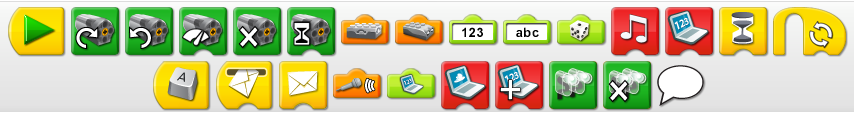 В палитре есть крупные блоки - это основные элементы управленияБлоки поменьше - это элементы для применения дополнительных параметров к основным блокам.Зачем сделано разноцветное деление у элементов палитрыДля простоты детского восприятия компания Lego разделили палитру на несколько разноплановых групп, которым присвоила разные цвета:Темно-зеленые элементы относятся к настройкам двигателя
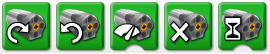 Оранжевые к работе с сенсорами: датчик наклона, движения и микрофон (эти блоки являются дополнительными условиями к основным элементам программирования)
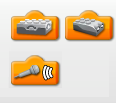 Светло зеленая палитра обозначает элементы дополнительных параметров для программных блоков
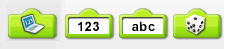 Красным цветом в среде программирования обозначаются блоки WeDo работающие с музыкой и передающие информацию на экран
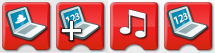 Для запуска программы используется два разных по сути элемента

- остальные блоки требуют отдельного описания по каждой позиции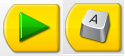 Описание для каждого отдельного блокаНаиболее распространенные комбинации программируемых блоков в Lego WeDo 1.0Изменить мощность электромотора исходя из полученной с датчика расстояния информации в wedo 9580

ОПИСАНИЕ:
Вывести на экран данные полученные с датчика расстояния. Получить данные с экрана и изменить мощность мотора исходя из полученной информации. Повторять программный код неограниченное количество раз.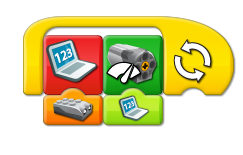 Изменить мощность мотора в зависимости от положения датчика наклона

ОПИСАНИЕ:
Запустить работу мотора по часовой стрелке. Отправить письмо с информацией о значении (положении) датчика наклона. Получить письмо и вывести цифры на экран. Изменить мощность мотора исходя из информации на экране.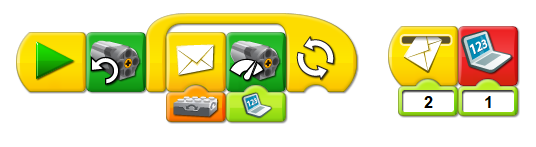 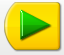 Запуск программы нажатием левой кнопкой мышки по блоку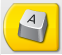 Запуск программы нажатием кнопки на клавиатуре (раскладка должна быть на английском языке)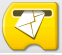 Получить сообщение и запустить написанный код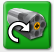 Запустить работу электромотора по часовой стрелке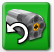 Запустить работу электромотора против часовой стрелки (направление вращения можно изменить, не замещая программный блок путем нажатия левой клавиши мыши по стрелки вращения)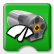 Изменить мощность (скорость работы) мотора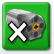 Полная остановка двигателя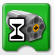 Настроить вращение мотора на определенное время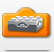 Использовать датчик наклона (после соединения с главным блоком, щелкните по датчику и сможете поменять его значения)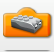 Подключить датчик расстояния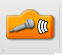 Применить датчик звука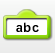 Написать текст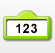 Ввести число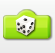 Получить случайное число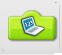 Использовать информацию с экрана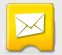 Отправить сообщение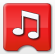 Проигрывать музыку (применяется с дополнительным условием в виде числа - номера композиции)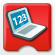 Вывести информацию на экран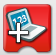 Прибавить, вычесть, разделить или умножить информацию на экране (выбор действия производится путем однократного нажатия на изображенный блок)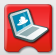 Вывести на экран изображение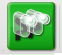 Включить диодное освещение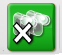 Выключить свет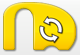 Создать цикл (постоянный или периодический повтор написанных визуальных блоков программы и их условий)